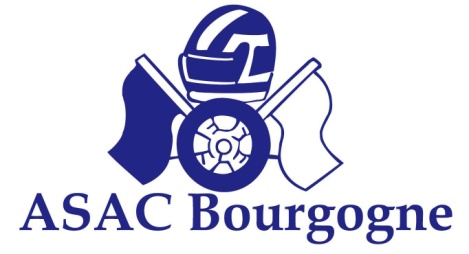 ATTESTATION DE PRISE EN COMPTE DES CONSIGNES DE SECURITE SANITAIRE COVID 19A lire par chaque personne avant d’être autorisé à accéder à l’enceinte du circuit Je soussigné (e)Nom :Prénom :Date de naissance :E-mail :             Pilote                                          Accompagnant                                                    Autres Déclare, Participer au meeting Coupe de France des Circuits sous l’égide de l ASAC BOURGOGNE, de son propre chef et sous sa propre responsabilité.Reconnaitre que l’organisateur, L’ASAC BOURGOGNE a mis en place des mesures afin d’éviter la propagation et l’explosion du COVID 19.S’engage à respecter le protocole sanitaire en vigueur fourni par l’ASAC Bourgogne, lors de sa venue au meeting de la Coupe de France des circuits.Avoir pris connaissance des mesures de protection et des précautions sanitaires relatives au COVID-19 fournis par l’ASAC BOURGOGNE et s’engage à ne pas poursuivre l’ASAC BOURGOGNE, ses organes, ses employés, ses auxiliaires et ses prestataires en cas de contraction du virus par lui ou ses accompagnantsNe pas avoir présenté les symptômes du COVID-19, décrits dans le protocole sanitaire, pendant les 14 jours précédant sa venue sur le meetingS’engage à prévenir l’organisateur en cas de symptômes afin de prendre les mesures sanitaires nécessairesDéclare avoir lu et compris cette décharge de responsabilité et accepter l’intégralité de son contenuCette déclaration est valable pour le meeting en cours,Fait à :Le :Signature :